Publicado en Madrid el 21/02/2024 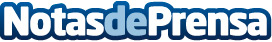 La clínica LongeBell Salud explica los beneficios del chip sexualEl fascinante mundo del chip sexual y su vínculo con el rejuvenecimiento físicoDatos de contacto:Ángel ValcárcelKalma Digital633335173Nota de prensa publicada en: https://www.notasdeprensa.es/la-clinica-longebell-salud-explica-los Categorias: Nacional Medicina Sociedad Madrid Investigación Científica Belleza Personas Mayores Fitness Bienestar Servicios médicos http://www.notasdeprensa.es